Ginger & Blonde Theatre PresentsIs That All There Is? GINGER & BLONDE THEATRE is a newly founded theatre company based in South London. Graduating from Italia Conti Academy, Co-Founders Rosie Sharp and Anna McKelvie are proud to announce their debut production: ‘Is That All There Is?’With its roots in feminism & equality, Ginger & Blonde aims to explore human nature VS. nurture with a contemporary energy and satirical edge. Testing the boundaries of human relationships and fragility, whilst maintaining a witty and relatable spark.IS THAT ALL THERE IS?This is a city, let’s call her London”. After the dreaded Apeno virus wiped out nearly half the Earth’s population, drastic measures were taken. Now under the dictatorship of Mildred Damion, Britain faces new, gender-idealistic ruling. Set in a dystopian future, we follow the stories of four unexpected rebels. The play explores themes of friendship, love and human resilience, in somewhat familiar dark times. Directed by Ela Yalcin.Listing Information:VENUE: The Bread & Roses                 RUNNING TIME: 50 mins DATES:  9th- 10thof October                   PRICE: £9 (£7 Concession)TIME:    7pm     AUDINCE WARNINGS: 16+ Graphic Content and Adult Theme’s For Interviews, images, tickets, and further information:Contact: Rosie SharpPhone: 07577499111Website: www.Claphamfringe.com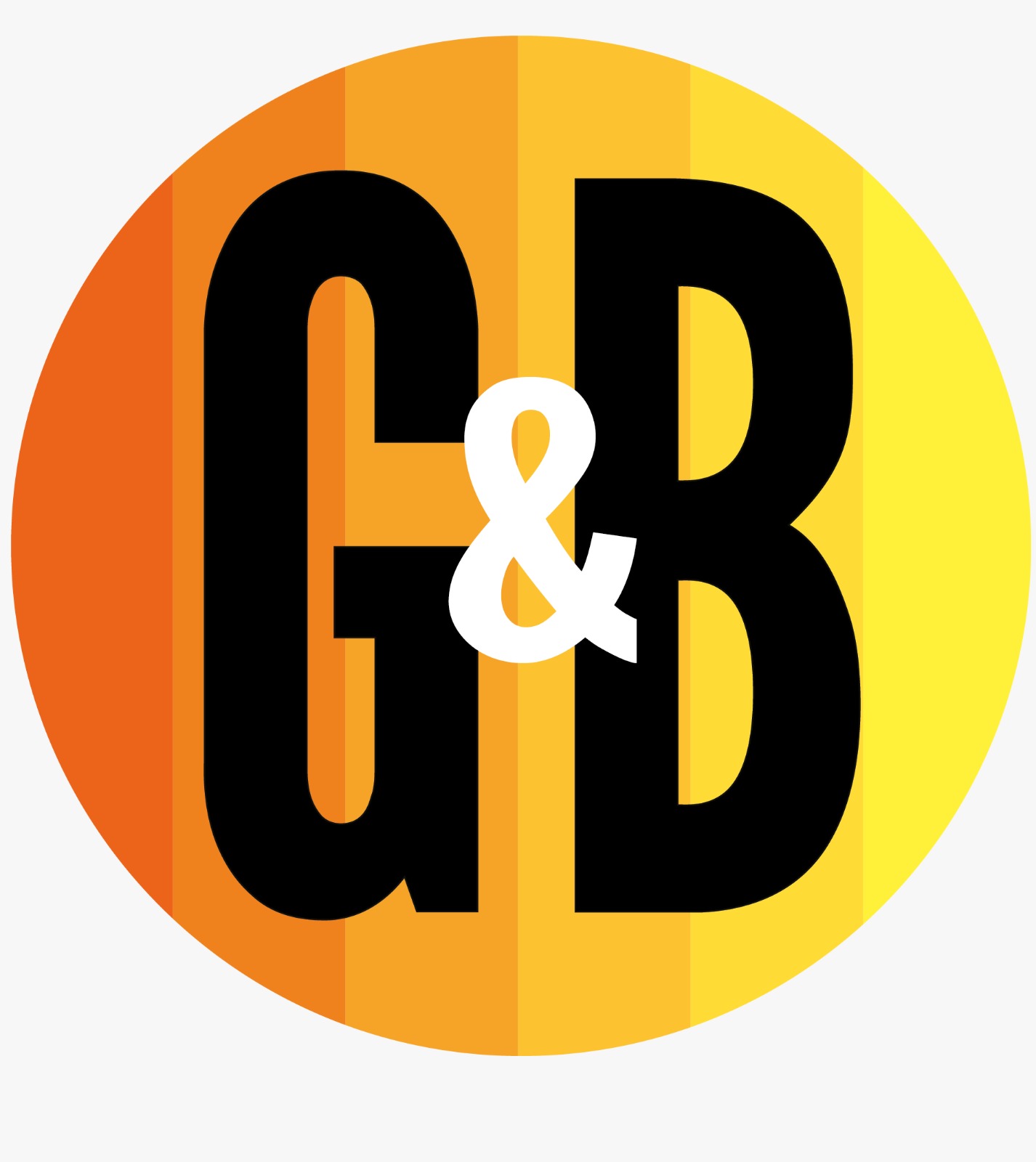 Email: rosie2.sharp@gmail.comInstagram: @gingerblondetheatreTwitter: @gingerblondeukFacebook: @gingerblondetheare 